ABSTRAKPENGEMBANGAN BAHAN AJAR MATEMATIKA BERBASIS MASALAH PADA MATA PELAJARAN KPK DAN FPB DI SDNURUL MAYZURA DAULAYNPM.181434069Penelitian ini bertujuan untuk: Untuk mengembangkan bahan ajar matematika berbasis masalah pada pembelajaran KPK dan FPB di SD kelas IV. Untuk mengetahui kelayakan bahan ajar matematika berbasis masalah pada pembelajaran KPK dan FPB di SD kelas IV. Subjek penelitian dari pengembangan bahan ajar matematika adalah ahli media, ahli materi dan guru kelas IV dan objek penelitian ini ialah bahan ajar berbasis masalah pada pembelajaran KPK dan FPB. Penelitian ini  Model pengembangan ADDIE Branch terdiri dari lima tahap pengembangan, yaitu analisis, desain, pengembangan implementasi, dan evaluasi. Namun pada penelitian ini peneliti hanya digunakan sampai tiga tahap saja yaitu analisis, desain, dan pengembangan saja. Untuk melengkapi data penelitian, peneliti menggunakan instrumen angket. Angket digunakan untuk mengevaluasi bahan ajar yang dikembangkan yaitu instrumen uji kelayakan untuk ahli materi dan instrumen uji kelayakan bahan ajar untuk ahli bahasa.  Dari hasil penelitian yang sudah dijalankan menunjukkan bahwa bahan ajar cetak berbasis masalah ini sangat layak dikembangkan dalam pembelajaran untuk pemahaman materi KPK dan FPB di SD.Kata Kunci : Bahan Ajar Berbasis Masalah, FPB dan KPK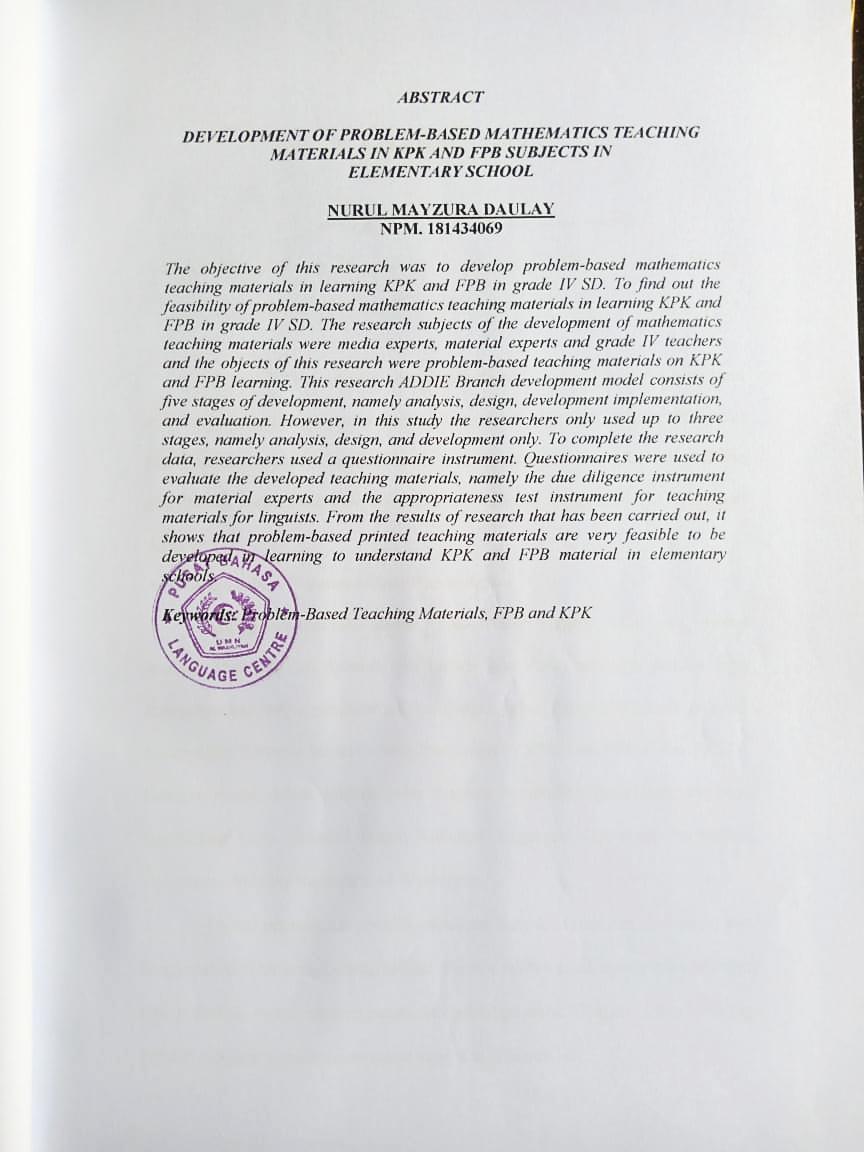 